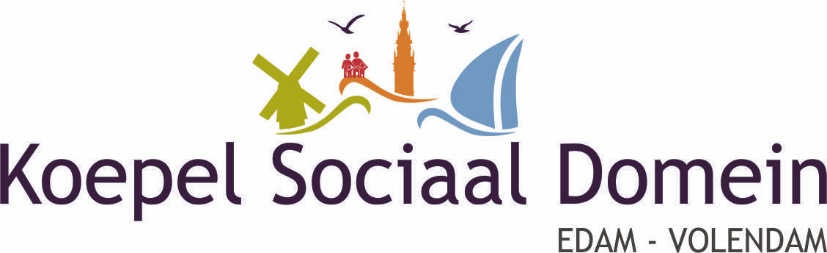 JAARVERSLAG 2022De KSD De KSD – het vertegenwoordigend orgaan van de onderliggende adviesraden Jeugdraad, Participatieraad, Seniorenraad en Wmo-raad – is een officieel en zelfstandig adviesorgaan van de gemeente Edam-Volendam. De leden zijn inwoners uit de gemeente met relevante kennis, ervaring en netwerken. Uit elke adviesraad zijn twee leden vertegenwoordigd in de KSD.De KSD geeft op basis van deze kwaliteiten gevraagd advies aan het college van Burgemeester en Wethouders en/of de gemeenteraad over beleidsvoornemens, het beleid en de uitvoering daarvan binnen het Sociaal Domein.De KSD en de onderliggende adviesraden zijn ook op zoek naar ervaringen, bevindingen, meningen en suggesties en andere signalen uit de samenleving en geeft op basis daarvan ongevraagd advies aan het college van Burgemeester en Wethouders, mits passend binnen het Sociaal Domein.Het reilen en zeilen van de KSD en de verslagen/notulen van alle adviesraden zijn te lezen op de website: www.ksd-edam-volendam.nlSamenstelling KSD in 2022*Mevrouw Dijkshoorn-Meyjes van de Jeugdraad heeft in de vergadering van 22 juni 2022   afscheid genomen. Ze is in de vergadering van 24 januari 2023 opgevolgd door mevrouw   Monique Chervet (m.chervet@gmail.com; tel.: 0628410524)Deze en andere informatie over de KSD-leden is te zien en te lezen op de website van de KSD.Agnes Kwakman (akwakman@ziggo.nl) heeft de notulen van de vergaderingen verzorgd.Samenwerking tussen de adviesraden binnen de KSDDe samenwerking tussen de adviesraden binnen de KSD bij de voorbereiding van gevraagde en ongevraagde adviezen is heel constructief en positief geweest. Dit blijkt uit de uitgebrachte adviezen aan de gemeente (zie pagina’s 3 en 4).Meerdere keren waren daarbij ambtelijke vertegenwoordigers van de gemeente Edam-Volendam aanwezig om toelichting te geven op of vragen te beantwoorden n.a.v. onderhanden zijnde beleidsthema’s zoals het integraal beleidskader Sociaal Domein “Zelf, Samen, Organiseren”, aanbesteding, eenmalige energietoeslag, schuldhulpverlening en armoede en buurtkamers. Ook is een gesprek gevoerd met de regiodirecteur van De Zorgcirkel over de toekomstvisie van De Zorgcirkel.Evaluatie KSDEind 2022 zijn gesprekken gestart betreffende de evaluatie van de KSD en met name over de wijze waarop de gemeente en de KSD met elkaar omgaan. In 2023 zullen deze gesprekken eventueel leiden tot een herziening van de manier van werken en advisering aan het college van burgemeester en wethouders en het ambtelijk apparaat.Gevraagde en ongevraagde adviezen aan de gemeente in 2022Gevraagde adviezen 2022:Ongevraagde adviezen 2022;Behandelde onderwerpen in 2022In de afzonderlijke jaarverslagen van de onderliggende adviesraden zijn de onderwerpen te lezen waarmee zij zich hebben bezig gehouden. Wat opvalt is dat meerdere onderwerpen en thema’s door meerdere adviesraden zijn benoemd. Hieruit blijkt dat reacties vanuit de KSD naar de gemeente breed gedragen zijn. Jaarverslagen van de onderliggende adviesraden van de  KSD7.1 Jaarverslag Jeugdraad 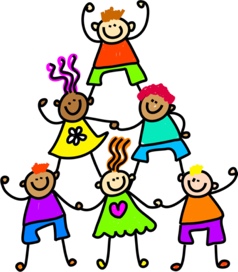 De jeugdraad is een aantal keren in 2022 bij elkaar geweest om te vergaderen. De opkomst was wat wisselend in verband met tussentijds aftreden van Manon Dijkshoorn en Giel Oudejans. Inmiddels is Giel weer terug en is er een nieuw lid, Monique Chervet, de raad komen versterken. Monique neemt ook zitting in de KSD. In 2022 is er een gesprek geweest in het bijzijn van Nell Verhoeven van de gemeente. Hier zijn verschillende punten ter tafel gekomen zoals:LEF- project, stand van zaken;zorgstructuur, KANSRIJK, preventieve activiteiten, ouderbetrokkenheidsproject;SKOV inzet op burgerschap, gemeente zet hierop in;NPO gelden voor onderwijsachterstanden. Onderwijs heeft programma, gemeente wil aansluiten;rots en water training kinderen groep 5 t/m 8;cursusaanbod ouders; goede communicatie en contact met gemeente;in de tussentijd is er een nieuwe beleidsmedewerker vanuit de gemeente, Loek van Amerongen. Marian Plat is met hem in gesprek geweest en hij heeft samen met collega’s een vergadering bijgewoond van de jeugdraad.Besproken punten in de vervolgvergaderingen:werven nieuwe leden jeugdraad;onderzoek naar behoeften ouders en kinderen: “samen beter”; SOVA trainingen;zorgen om aanvraag PGB bij Wmo;stuk binnen gekomen over kindermishandeling;weerstand tegen Centrum voor Jeugd en Gezin (CJG);taalniveau jonge kinderen laag: VVE regels aangepast;hoe in contact te komen met kinderen van 4 t/m 18 jaar? Behoeftes kinderen;Punten voor de toekomst, in gesprek gaan met:LEFCBWOdionBreed Sociaal loketPrinsenstichtingCJGContact leggen en in gesprek gaan met Daniel van der Spek en Loek van Amerongen.Gesprek met Mw. Veenendaal, hoofd afdeling Middelen.Monique Chervet7.2 Jaarverslag ParticipatieraadVanaf 1 januari 2022 is het aandachtsgebied Vrijwilligerswerk overgenomen door de Wmo-adviesraad, zoals gebruikelijk in andere gemeentes in Nederland, omdat het mantelzorgaspect daar beter bij past. Derhalve werd afscheid genomen van aandachtfunctionaris vrijwilligers Gert-Jan Gerritsen.Aan het eind van het jaar verwelkomden we als nieuw lid Simone Klooster, die ons gaat versterken met als aandachtsgebied met name het armoedebeleid van de gemeente.Naast participatieraadsleden vanuit onze aandachtsvelden Arbeid en Inkomen, Vluchtelingenwerk (zowel beleidsmedewerkers als ervaringsdeskundigen) namen ook deel aan vergaderingen beleidsambtenaren van de gemeente wanneer er onderwerpen waren geagendeerd die hun beleidsterrein betroffen. Doel van de ambtelijke deelname was om in een zo vroeg mogelijk stadium gezamenlijk overleg te hebben over te ontwikkelen beleid. Met Trijntje Veerman-Schouten, beleidsambtenaar Arbeid en Inkomen was eens per twee maanden structureel overleg waarin de participatieraad op de hoogte werd gehouden over nieuwe ontwikkelingen op dit werkveld en wij onze vragen om nadere informatie met haar konden bespreken.Met beleidsmedewerker Joep Steur werd contact onderhouden met betrekking tot huisvesting van statushouders.Kennis werd gemaakt met de nieuwe beleidsambtenaar vluchtelingenwerk Ilse Sonnema-Groot.In 2022 hebben we negen maal plenair vergaderd en eenmaal op verzoek van de fractie Groen Links met een afvaardiging van onze raad.De bijeenkomsten hebben in een goede werksfeer plaatsgevonden en in het algemeen geleid tot meedenken in de gemeentelijke beleidsontwikkeling, dan wel tot het opstellen van conceptadviezen ten behoeve van de Koepel Sociaal Domein, teneinde het college te adviseren over aan de orde zijnde zaken.Helaas heeft dit bij belangrijke onderwerpen als differentiatie eenmalige energietoeslag en melding van giften in de bijstand niet geleid tot de door ons voorgestelde concrete beleidsaanpassingen.Onderwerpen die onder meer aan de orde zijn geweest:vrijwilligersproject eenzaamheid bij ouderen;buddyproject statushouders;nieuwe Inburgeringswet;jaarverslag 2021;integraal beleid sociaal domein;verordening studietoeslag;afstemmingsverordening gedragingen;beleidsregels schuldhulpverlening;aanvullende uitkering Beleidsregels bijstandverlening zelfstandigen 2004;beleidsregels parttime ondernemen;arbeidsintegratie statushouders;adviezen omgevingswetten;vacature participatieraad;computercursus statushouders;vergoeding 400 euro energiekosten door leverancier;opvang Oekraïners in De Meermin;taakstelling 2022 huisvesting statushouders;melding en indexering van giften  in de bijstand;nieuwe contactpersoon KSD;sollicitatieplicht in de bijstandswet;mogelijkheden woningen voor statushouders;integratiebevordering statushouders;taalcursussen voor statushouders;armoedebeleid en Kerken;inzet LOVE via tv-programma “100- min en ouder” voor statushouders;mantelzorgers in het VUMC en in het Buitenhuis;fit en vitaal;sociale werkplaatsen;nieuw college van burgemeester en wethouders;verplicht ontzorgen eerste 6 mnd. Statushouders;tolkentelefoon en huisartsenbezoek;oprichting stadsraad Edam;noodfonds kerken;maatjes Schuldhulpverlening; gemeentelijke invulling Participatiewet;actieve beleid Seniorenraad;pilot ontzorgen statushouders;nulmeting vrijwilligers;rapport projectgroep Zorg;de Botterwerf;culi-café Friese Vlaak;activiteiten LOVE;tijdelijke regels bijzondere bijstand i.v.m. corona;aanpak hardheid Participatiewet en mogelijkheden voor maatwerk;arbeidsmogelijkheden statushouders;regels vergaderingen i.v.m. corona;toeslagen Kinderopvang.Speerpunten voor 2023:Bij de gemeente aandringen op een zo spoedig mogelijk te vervaardigen communicatieplan met betrekking tot concrete hulp die de gemeente kan bieden bij armoede van burgers. Dit plan dient minimaal te vermelden wat het beleid is van de wethouder sociaal domein op dit terrein en hoe de burger concreet geholpen kan worden door middel van spreekuren of telefoonnummers van met name genoemde ambtenaren. Publicatie hiervan via laagdrempelige media als huis aan huis bladen, flyers, sociale media, omroep LOVE, etc.Versoepeling beleid melding giften in de bijstand.Huisvesting statushouders en asielzoekers.Jak Plat, voorzitter7.3 Jaarverslag Seniorenraad Edam-Volendam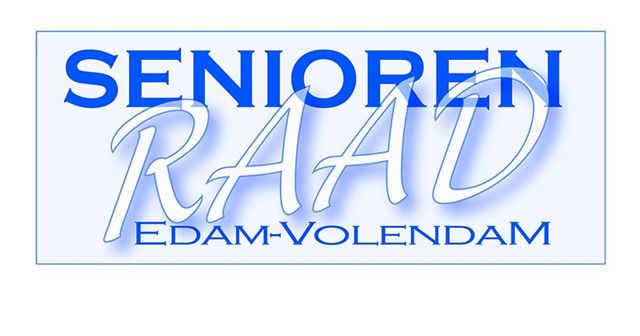 De Stichting Seniorenraad heeft een uitgebreid eigen jaarverslag dat gelezen kan worden op de website: www.seniorenraadedamvolendam.nlJan Tol, voorzitter7.4 Jaarverslag Wmo-adviesraad In januari 2022 bestond de Wmo-adviesraad uit zeven leden. De Wmo-adviesraad vergaderde negen maal. Onze vergaderlocatie is in de Singel, Burgemeester Versteeghsingel 5b in Edam.In maart trad een lid af vanwege privéomstandigheden. Vanuit de Participatieraad kregen we aanvulling. Echter, in oktober nam dit lid afscheid wegens naar eigen zeggen: “weinig inbreng te kunnen leveren”.Medio oktober was een persoon aftredend en werd herkozen. Deze herverkiezing was mede aanleiding om het Huishoudelijk Reglement van de Wmo-adviesraad aan te passen ten opzichte van art. 13 Einde Lidmaatschap.De Wmo-adviesraad heeft diverse overleggen gehad met twee beleidsmedewerkers van de gemeente die inhoudelijk als zeer positief werden ervaren. Jammer genoeg ging een beleidsmedewerker met pensioen en de ander medewerker wegens reorganisatie naar een functie elders. Wij kijken uit naar een nieuwe beleidsmedewerker als contactpersoon Wmo.De Wmo-adviesraad heeft zich met beide beleidsmedewerkers bezig gehouden met onder andere:aanpassing van de Verordening Wmo: nieuwe beleidsregels Wmo voor vervoersvoorzieningen, hulp bij het huishouden, financiële aanpassing maatwerkvoorzieningen en “overige”;cliëntervaringsonderzoek.Twee leden van de Wmo-adviesraad zijn afgevaardigd in de werkgroep Zorg en welzijn. Deze werkgroep staat onder regie van de Seniorenraad. Bovendien zijn twee leden afgevaardigd in de projectgroep Toekomst Zorg, welke onder regie staat van de KSD. Onder de paraplu van project- en werkgroep zijn meerdere vergaderingen/bijeenkomsten gehouden.De Wmo-adviesraad kijkt terug op een positief vergaderjaar en kijkt met belangstelling uit naar 2023, waarin reorganisatie van het Breed Sociaal Loket een belangrijke factor gaat spelen in een vernieuwd Wmo-loket, wijkteams en buurtkamers.Henk Bergman, voorzitter Financieel verslag KSD, inclusief onderliggende adviesraden over 2022Hoofdstuk:Inhoudsopgave:Pagina:1De KSD12Samenstelling KSD in 202223Samenwerking tussen de adviesraden binnen de KSD24Evaluatie KSD35Gevraagde en ongevraagde adviezen KSD aan de gemeente36Behandelde onderwerpen47Jaarverslagen van de onderliggende adviesraden van de KSD47.1Jeugdraad Edam-Volendam47.2Participatieraad Edam-Volendam57.3Stichting Seniorenraad Edam-Volendam77.4Wmo-raad Edam-Volendam78Financieel verslag KSD en onderliggende raden 20229Raad:Naam en e-mailadres:Functie raad en KSD:Telefoon:JRMarian PlatMarianplat1973@gmail.comVoorzitter JR en lid KSD06-52037753Manon Dijkshoorn-Meyjes*manon.dijkshoorn@quicknet.nlLid raad en lid KSD06-21436344PRJak Platj.plat@quicknet.nlVoorzitter PR en lid KSD0299-372137Dick Veermanthmveerman@ziggo.nlLid raad en lid KSD06-20300814SRJan Toljantol@online.nlVoorzitter SR en voorzitter KSD06-51643086Cas Schildercasschilder@ziggo.nlSecretaris SR en secretaris KSD06-51865779WmoHenk Bergmanbergmanhenk@hotmail.comVoorzitter Wmo, penningmeester en vicevoorzitter KSD0299-621504Maarten de Vriesromadevries@gmail.comLid raad en lid KSD06-53757851Januari:Reactie op concept OmgevingsvisieMaart:Reactie op concept Woonvisie 2021-2025Reactie op concept beleidsregels algemeenReactie op concept beleidsregels gebruikelijke voorzieningenReactie op beleidskeuzes eenmalige energietoeslag April:Reactie op beleidsregels WmoReactie op beleidsregels vervoersvoorzieningenReactie op beleidsregels hulp bij het huishoudenReactie op beleidsregels overige maatwerkvoorzieningen WmoJuni:Reactie op integraal beleidskader Sociaal Domein “Zelf, Samen, Organiseren”Augustus:Reactie op beleidsregels en verordening bekostiging leerlingenvervoerSeptember:Reactie op was-wordt tabel  concept verordening Wmo 2022Reactie op te wijzigen beleidsregels schuldhulpverleningIn afwachting van beleidsregels beschermd wonenReactie op aanpassingen en verordening Wmo 2022Reactie op offerte cliënten ervaringsonderzoek door BMCReactie op eerste wijziging beleidsregels eenmalige energietoeslagOktober:Reactie op eerste wijziging beleidsregels eenmalige energietoeslag en ongevraagd adviescomponent November:Reactie op integraal beleidsplan Sociaal Domein ”Zelf, Samen, Organiseren”Januari:Communicatie met de inwoners van de gemeente en speciaal de kern Edam over de toekomst van de zware ouderenzorg (eind 2022 nog geen reactie ontvangen)Februari:Leges duurzaamheidsmaatregelen (eind 2022 nog geen reactie ontvangen)Armoedebeleid (reactie ontvangen)Taalcursus statushouders (reactie ontvangen)April:Complimenten in verband met opvang van vluchtelingen uit Oekraïne in “De Meermin” in EdamEen gelijke behandeling van de eenmalige energietoeslag voor een alleenstaande gehandicapte onder de AOW-leeftijd en een alleenstaande AOW-er (reactie ontvangen)Augustus:Toekomst van het Boelenspark in VolendamOktober:Communicatie naar de inwoners over gemeentelijk armoedebeleid en partiële toekenning van de eenmalige energietoeslag (eind 2022 nog geen reactie ontvangen)(bedragen in €)Ontvangen van de gemeente Edam-Volendam:1 januari 2022 – 31 december 2022  30.000,00Uitgaven KSD en onderliggende adviesraden:vacatiegelden14.700.60secretariaat  5.205.00vergaderkosten    68.55huur: diverse ruimten2.445.00website+ onderhoud   1.083.90bankkosten    207.53representatie  772.40kantoorartikelen   263.67congres     349.00voorschot Seniorenraad4.500.00contributie Koepel Adviesraden Sociaal Domein (KASD)520.00abonnement Zorg en Welzijn120.00vervoerskosten108.00inventaris   679.00archief1.080.00advertentiekosten175.46----------------32.278.11--------------negatief resultaat2.278.11=========